                                             Годовой Отчето мероприятиях, проведенных в рамках деятельности АНО ЦСК «Благодать»2020 год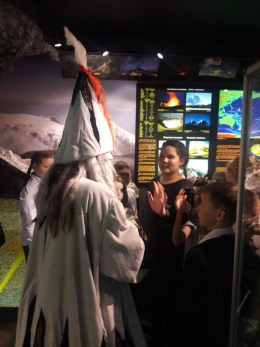 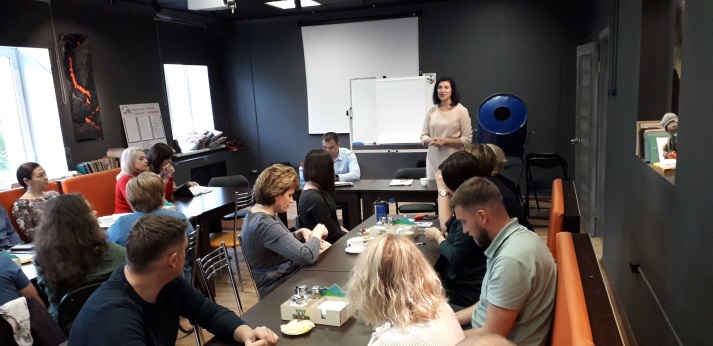 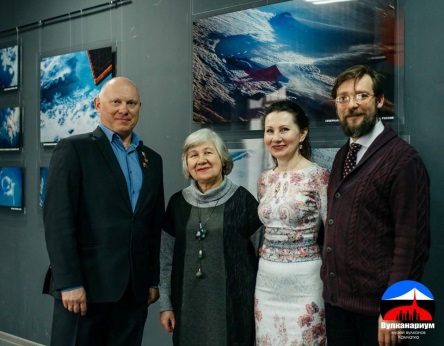 Январь 2020- Проведены новогодние развлекательные мероприятия «В гостях у Дедушки Вулкана и Лавушки»- Организованы мастер-классы для детей «Новогодняя игрушка»- Дважды прочитана научно-популярная лекция "Теория счастья", г. Петропавловск-Камчатский- Проводятся бизнес-завтраки предпринимателей Камчатского отделения "Деловой России".- Проведен музыкальный Джем.- Начала работу Школа вкуса - кулинарные мастер-классы.- Работает кружок естествознания.Февраль 2020- Открыта выставка «Вулканы и космос. Соединяя миры» совместно с Московским музеем космонавтики.- Организованы встречи жителей Камчатки с космонавтом Олегом Артемьевым.- Начат проект «Теория счастья. Вопросы» - научные беседы на заданную тему по вопросам образования  и науки.- Запущена программа «Благоустройство Ключевской улицы» - Конкурс идей, на платформе 100городов.- Приняли участие в празднике Берингия – 2020. Организована теплая палатка, фотозона, точка питания, VR-кинотеатр.- Приняли участие в фестивале «Сказочная Камчатка», КВЦ.- Проводятся еженедельные кулинарные мастер-классы «Школа вкуса».- Приняли участие в фестивале мастер-классов «Зима с Бархатятами».